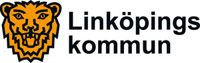 2015-01-28SamhällsbyggnadsnämndenPressmeddelande inför samhällsbyggnadsnämndens sammanträdeFör ytterligare information kontakta samhällsbyggnadsnämndens ordförande Kristina Edlund (S) telefon 013-20 70 51. Ordförande i barn- och ungdomsnämnden Jakob Björneke (S) kan ge mer information om förskoleplatserna i Skäggetorp.Ärende 1 Fler papperskorgar i VallaskogenKommunen ska sätta upp papperskorgar i södra delen av Vallaskogen. Det är resultatet av ett medborgarförslag.Miljö- och samhällsbyggnadsförvaltningen håller på att utveckla södra delen av Vallaskogen, bland annat med satsningar på tillgänglighet. Norra delen av skogen är en del av friluftsmuseet Gamla Linköping. Museet har gjort satsningar här, bland annat upplevelsestig, sittplatser och papperskorgar.Den södra delen av skogen saknar i stor utsträckning sittbänkar, rastplatser, papperskorgar och informationsskyltar med mera. Under hösten 2014 inledde förvaltningen ett arbete för att öka attraktivitet och tillgänglighet även i denna del av Vallaskogen. Röjning och gallring har skett och för de närmaste åren finns planer på bland annat nya sittbänkar, rastplatser informationsskyltar med mera. I samband med detta blir det också aktuellt att placera ut ett antal papperskorgar i området enligt medborgarförslaget.Ärende 3Ny infart till förskolan Hackspetten ökar trafiksäkerheten Bygg en ny in- och utfart till förskolan Hackspetten i Hackefors. Det föreslår en privatperson i ett medborgarförslag. Teknik- och samhällsbyggnadskontoret tar fram ett förslag på hur infarten kan se ut.När förskolan Hackspetten byggdes om användes en provisorisk in- och utfart som byggväg. Den gick direkt från Skonbergavägen och det är denna som förslagsställaren vill göra permanent för att trafiken ska minska och säkerheten öka på Roshagsvägen och Björkhagsvägen.Att genomföra förslaget innebär avvikelser från nuvarande detaljplaner. Avvikelserna är dock små och möjliga att genomföra. Teknik- och samhällsbyggnadskontoret ska ta fram ett förslag på hur infarten kan se ut på platsen. Investeringskostnaden beräknas till cirka 300 000 kr.Ärende 18 Fler förskoleplatser i SkäggetorpMed ny detaljplan för Skattegården (Gåsen 7 och 9) i Skäggetorp blir det möjligt att få upp till 120 ytterligare förskoleplatser i området.Förskolan Skattegården (Gåsen 9) har plats för cirka 100 barn. Genom att bygga en ny förskola intill den nuvarande (Gåsen 7) kan ytterligare 100 -120 barn få förskoleplats. Det finns ett stort behov av förskoleplatser i Skäggetorp.– Vi har genomfört en snabb planprocess, vilket är bra eftersom det behövs förskoleplatser både Skäggetorp och Linköping som helhet, säger samhällsbyggnadsnämndens ordförande Kristina Edlund (S). 
Den nya detaljplanen tillåter byggnation av källarlösa hus i två våningar. Lejonfastigheter AB kommer att äga den nya byggnaden.Granskning av förslaget till detaljplan har precis genomförts och nämnden får besked om eventuella synpunkter under sammanträdet. Om inga betydande synpunkter kommit in kan nämnden anta detaljplanen. Annars återremitteras ärendet till kommande nämndsammanträde. Detta är ett försök att skynda på planprocessen.– Behovet av förskoleplatser i Linköping är fortsatt stort. Detta är en av pusselbitarna för att komma tillrätta med det, säger barn- och ungdomsnämndens ordförande Jakob Björneke (S).